Зарегистрировано в Минюсте России 6 декабря 2013 г. N 30549МИНИСТЕРСТВО ТРУДА И СОЦИАЛЬНОЙ ЗАЩИТЫ РОССИЙСКОЙ ФЕДЕРАЦИИПРИКАЗот 22 октября 2013 г. N 571нОБ УТВЕРЖДЕНИИ ПРОФЕССИОНАЛЬНОГО СТАНДАРТА"СПЕЦИАЛИСТ ПО СОЦИАЛЬНОЙ РАБОТЕ"КонсультантПлюс: примечание.Постановлением Правительства РФ от 23.09.2014 N 970 в Правила разработки, утверждения и применения профессиональных стандартов, утв. Постановлением Правительства РФ от 22.01.2013 N 23, внесены изменения. Норма, предусматривающая утверждение профессионального стандарта, содержится в пункте 16 новой редакции Правил.В соответствии с пунктом 22 Правил разработки, утверждения и применения профессиональных стандартов, утвержденных постановлением Правительства Российской Федерации от 22 января 2013 г. N 23 (Собрание законодательства Российской Федерации, 2013, N 4, ст. 293), приказываю:Утвердить прилагаемый профессиональный стандарт "Специалист по социальной работе".МинистрМ.А.ТОПИЛИНУтвержденприказом Министерства трудаи социальной защитыРоссийской Федерацииот 22 октября 2013 г. N 571нПРОФЕССИОНАЛЬНЫЙ СТАНДАРТСПЕЦИАЛИСТ ПО СОЦИАЛЬНОЙ РАБОТЕ                                                         ┌────────────────┐                                                         │        3       │                                                         └────────────────┘                                                           Регистрационный                                                                номерI. Общие сведения                                                             ┌────────────┐Деятельность по  планированию,  организации,  контролю  и    │   03.001   │реализации социальных услуг и  мер  социальной  поддержки    │            │населения                                                    │            │___________________________________________________________  └────────────┘     (наименование вида профессиональной деятельности)            КодОсновная цель вида профессиональной деятельности:┌─────────────────────────────────────────────────────────────────────────┐│Оказание  помощи   отдельным   гражданам   и   социальным   группам   для││предупреждения или преодоления  трудной  жизненной  ситуации  посредством││предоставления социальных услуг или мер социальной поддержки             │└─────────────────────────────────────────────────────────────────────────┘Группа занятий:Отнесение к видам экономической деятельности:II. Описание трудовых функций, входящихв профессиональный стандарт (функциональная карта видапрофессиональной деятельности)III. Характеристика обобщенных трудовых функций3.1. Обобщенная трудовая функцияДополнительные характеристики3.1.1. Трудовая функция3.1.2. Трудовая функция3.1.3. Трудовая функция3.2. Обобщенная трудовая функцияДополнительные характеристики3.2.1. Трудовая функция3.2.2. Трудовая функция3.2.3. Трудовая функция3.2.4. Трудовая функцияIV. Сведения об организациях - разработчикахпрофессионального стандарта4.1. Ответственная организация - разработчик┌─────────────────────────────────────────────────────────────────────────┐│    Федеральное государственное бюджетное образовательное учреждение     ││    высшего профессионального образования "Российский государственный    ││                         социальный университет"                         ││                                                                         ││    Ректор Федякина Лидия Васильевна                                     ││                                                                         │└─────────────────────────────────────────────────────────────────────────┘4.2. Наименования организаций - разработчиков--------------------------------<1> Общероссийский классификатор занятий.<2> Общероссийский классификатор видов экономической деятельности.<3> Приказ Минздравсоцразвития России от 12 апреля 2011 г. N 302н "Об утверждении перечней вредных и (или) опасных производственных факторов и работ, при выполнении которых проводятся обязательные предварительные и периодические медицинские осмотры (обследования), и порядка проведения обязательных предварительных и периодических медицинских осмотров (обследований) работников, занятых на тяжелых работах и на работах с вредными и (или) опасными условиями труда" (Зарегистрировано в Минюсте России 21.10.2011 N 22111).<4> Общероссийский классификатор специальностей по образованию.\ql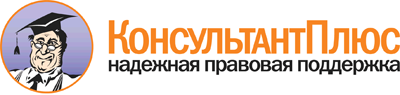 Приказ Минтруда России от 22.10.2013 N 571н
"Об утверждении профессионального стандарта "Специалист по социальной работе"
(Зарегистрировано в Минюсте России 06.12.2013 N 30549)Документ предоставлен КонсультантПлюс

www.consultant.ru

Дата сохранения: 03.07.20151239Руководители подразделений (служб), не вошедшие в другие группы3460Социальные работники2446Специалисты в сфере социальных проблем(код ОКЗ <1>)(наименование)(код ОКЗ)(наименование)75.12Государственное управление социальными программами75.30Деятельность в области обязательного социального обеспечения85.3Предоставление социальных услуг(код ОКВЭД <2>)(наименование вида экономической деятельности)Обобщенные трудовые функцииОбобщенные трудовые функцииОбобщенные трудовые функцииТрудовые функцииТрудовые функцииТрудовые функциикодНаименованиеуровень квалификацииНаименованиеКодуровень (подуровень) квалификацииAДеятельность по реализации социальных услуг и мер социальной поддержки населения6Выявление граждан, оказавшихся в трудной жизненной ситуацииA/01.66AДеятельность по реализации социальных услуг и мер социальной поддержки населения6Определение объема, видов и форм социального обслуживания и мер социальной поддержки, в которых нуждается гражданин для преодоления трудной жизненной ситуации и предупреждения ее возникновенияA/02.66AДеятельность по реализации социальных услуг и мер социальной поддержки населения6Организация социального обслуживания и социальной поддержки граждан с учетом их индивидуальной потребностиA/03.66BДеятельность по планированию, организации и контролю за реализацией социальных услуг и мер социальной поддержки7Прогнозирование и проектирование реализации социального обслуживания, объема и качества оказываемых социальных услуг, мер социальной поддержкиB/01.77BДеятельность по планированию, организации и контролю за реализацией социальных услуг и мер социальной поддержки7Организация деятельности подразделения (группы специалистов) по реализации социальных услуг и мер социальной поддержкиB/02.77BДеятельность по планированию, организации и контролю за реализацией социальных услуг и мер социальной поддержки7Контроль качества и эффективности социального обслуживания граждан и предоставления мер социальной поддержкиB/03.77BДеятельность по планированию, организации и контролю за реализацией социальных услуг и мер социальной поддержки7Подготовка предложений по формированию социальной политики, развитию социальной помощи и социального обслуживания населенияB/04.77НаименованиеДеятельность по реализации социальных услуг и мер социальной поддержки населенияКодAУровень квалификации6Происхождение обобщенной трудовой функцииОригиналXЗаимствовано из оригиналаКод оригиналаРегистрационный номер профессионального стандартаВозможные наименования должностейСпециалист по социальной работеТребования к образованию и обучениюВысшее (бакалавриат, специалитет) или среднее профессиональное образование либо профессиональная переподготовка в соответствии с профилем деятельностиТребования к опыту практической работы-Особые условия допуска к работеОтсутствие медицинских противопоказаний <3>Наименование документаКодНаименование базовой группы, должности (профессии) или специальностиОКЗ2446Специалисты в сфере социальных проблемОКЗ3460Социальные работникиОКСО <4>040101Социальная работаОКСО <4>040100Социальная работаНаименованиеВыявление граждан, оказавшихся в трудной жизненной ситуацииКодA/01.6Уровень (подуровень) квалификации6Происхождение трудовой функцииОригиналXЗаимствовано из оригиналаКод оригиналаРегистрационный номер профессионального стандартаТрудовые действияОрганизация первичного приема гражданТрудовые действияОсуществление первичной проверки и анализа документов, свидетельствующих о проблемах граждан, обратившихся за получением социальных услуг и мер социальной поддержкиТрудовые действияВыявление недостающей информации и (или) информации, требующей дополнительной проверкиТрудовые действияОсуществление сбора и обработки дополнительной информации, свидетельствующей о проблемах гражданина, обратившегося за предоставлением социальных услуг или мер социальной поддержкиТрудовые действияПроведение диагностики трудной жизненной ситуации гражданина, установление ее причин и характераТрудовые действияВыявление и оценка индивидуальной потребности гражданина в различных видах и формах социального обслуживания и социальной поддержкиТрудовые действияКонсультирование граждан, обратившихся в систему социальной защиты населения, о возможностях предоставления им социального обслуживания и мер социальной поддержкиТрудовые действияКонсультирование граждан, обратившихся в органы социальной защиты населения, относительно документов, необходимых для получения определенного вида социальных услуг и мер социальной поддержкиТрудовые действияВедение учета граждан, находящихся в трудной жизненной ситуации и нуждающихся в предоставлении им различных видов социальных услуг и социальной поддержкиТрудовые действияВыявление обстоятельств возникновения трудной жизненной ситуации путем организации обследований, мониторинга условий жизнедеятельности граждан по месту жительства (фактического пребывания), определения причин, способных привести их в положение, представляющее опасность для жизни и (или) здоровья, анализа данных статистической отчетности, проведения, при необходимости, выборочных социологических опросов населенияТрудовые действияВедение необходимой документации в соответствии с современными стандартными требованиями к отчетности, периодичности и качеству предоставления документацииНеобходимые уменияПроводить индивидуальный опрос граждан с целью выявления их трудной жизненной ситуацииНеобходимые уменияОсуществлять социальное консультированиеНеобходимые уменияАнализировать устные и письменные обращения граждан в организацию социальной защиты населенияНеобходимые уменияФиксировать полученную от гражданина информациюНеобходимые уменияХранить и обрабатывать персональные данныеНеобходимые уменияОбеспечивать проверку поступившей от гражданина информацииНеобходимые уменияВносить полученную информацию в базы данных в соответствии с требованиями программного обеспеченияНеобходимые уменияУстанавливать контакты с социальным окружением гражданинаНеобходимые уменияОбобщать и систематизировать информацию, касающуюся трудной жизненной ситуации и методов ее преодоленияНеобходимые уменияОбеспечивать эффективное взаимодействие с гражданами, оказавшимися в трудной жизненной ситуацииНеобходимые уменияПроявлять чуткость, вежливость, внимание, выдержку, предусмотрительность, терпение к гражданам и учитывать их физическое и психологическое состояниеНеобходимые уменияИспользовать основные методы, способы и средства получения, хранения, переработки информации, навыки работы с компьютером как средством управления информацией, в том числе в глобальных сетяхНеобходимые уменияРаботать с документами, составлять отчеты по итогам выполнения деятельностиНеобходимые уменияПовышать свою профессиональную квалификацию в области реализации трудовой функцииНеобходимые знанияНормативные правовые акты в сфере социальной защиты населенияНеобходимые знанияНациональные стандарты Российской Федерации в сфере социального обслуживанияНеобходимые знанияОсновные направления политики социальной защиты населенияНеобходимые знанияЦели, задачи и функции органов и учреждений социального обслуживанияНеобходимые знанияТипы и характеристики граждан - получателей социальных услугНеобходимые знанияТипология проблем граждан, оказавшихся в трудной жизненной ситуации, различной этиологии (социальные, социально-медицинские, социально-психологические, социально-правовые и др.)Необходимые знанияНациональные и региональные особенности быта и семейного воспитания, народные традицииНеобходимые знанияСоциокультурные, социально-психологические, психолого-педагогические основы межличностного взаимодействия, особенности психологии личностиНеобходимые знанияВиды, структура и содержание документов, необходимых для оказания социальных услугНеобходимые знанияОсновы комплексных подходов к оценке потребностей граждан в предоставлении социальных услуг и мер социальной поддержкиНеобходимые знанияМетоды диагностики трудной жизненной ситуацииНеобходимые знанияОсобенности социальной работы с разными лицами и группами населенияНеобходимые знанияОсновы документоведения, современные стандартные требования к отчетности, периодичности и качеству предоставления документации, ведение которой относится к кругу полномочий специалиста по социальной работеНеобходимые знанияОсновы самоорганизации и самообразования специалистов по социальной работеНеобходимые знанияТребования к конфиденциальности личной информации, хранению и оперированию персональными данными граждан, обратившихся за получением социальных услуг и социальной поддержкойДругие характеристикиБыть ответственным и руководствоваться в работе принципами гуманности, справедливости, объективности и доброжелательностиДругие характеристикиСоблюдать профессионально-этические требования к деятельности специалиста по социальной работеНаименованиеОпределение объема, видов и форм социального обслуживания и мер социальной поддержки, в которых нуждается гражданин для преодоления трудной жизненной ситуации либо предупреждения ее возникновенияКодA/02.6Уровень (подуровень) квалификации6Происхождение трудовой функцииОригиналXЗаимствовано из оригиналаКод оригиналаРегистрационный номер профессионального стандартаТрудовые действияВыбор технологий, видов и форм социального обслуживания, мер социальной поддержки, необходимых для достижения конкретной целиТрудовые действияСогласование с гражданином цели оказания социальных услуг и предоставления мер социальной поддержкиТрудовые действияВыявление потенциала гражданина и его ближайшего окружения в решении проблем, связанных с трудной жизненной ситуациейТрудовые действияРазработка и согласование с гражданином индивидуальной программы предоставления социальных услуг и мер социальной поддержкиТрудовые действияПланирование действий по достижению целей оказания социальных услуг и социальной поддержки гражданинуТрудовые действияОпределение необходимого объема услуг по реализации индивидуальной программы предоставления социальных услуг и мер социальной поддержкиТрудовые действияУстановление сроков и периодичности предоставления социальных услуг (постоянные, периодические, разовые) по реализации индивидуальной программы предоставления социальных услугТрудовые действияОбеспечение комплексного взаимодействия с другими специалистами, учреждениями, организациями и сообществами по оказанию помощи в преодолении трудной жизненной ситуации гражданина и мер по предупреждению ее ухудшенияНеобходимые уменияПрогнозировать результаты оказания социальных услуг и социальной поддержки гражданину, нуждающемуся в их полученииНеобходимые уменияКонкретизировать цель оказания социальных услуг и социальной поддержки гражданину на основе проведенной диагностики и с учетом его жизненных плановНеобходимые уменияОбосновывать использование конкретных технологий социальной работы, видов и форм социального обслуживания и мер социальной поддержки в отношении конкретного случаяНеобходимые уменияПрименять методы диагностики личности, способностей и склонностей, позволяющих актуализировать позицию гражданина, обратившегося за получением услуг, и обеспечить реализацию самопомощи и взаимопомощиНеобходимые уменияВзаимодействовать с другими специалистами, учреждениями, организациями и сообществами при оказании социальных услуг и мер социальной поддержкиНеобходимые уменияУчитывать индивидуальные особенности гражданина, обратившегося за получением социальных услугНеобходимые уменияСоотносить индивидуальную программу социального обслуживания с его социальными ожиданиями и потребностямиНеобходимые уменияПовышать свою профессиональную квалификацию в области реализации трудовой функцииНеобходимые знанияТеория социальной работыНеобходимые знанияТехнология социальной работы и условия их примененияНеобходимые знанияНациональные стандарты Российской Федерации в области социального обслуживанияНеобходимые знанияРоссийский и зарубежный опыт практической социальной работыНеобходимые знанияОсновные направления политики социальной защиты населения на федеральном, региональном, муниципальном уровняхНеобходимые знанияОсновы проектирования, прогнозирования и моделирования в социальной работеНеобходимые знанияОсновы составления индивидуальной программы предоставления социальных услугНеобходимые знанияОсновные типы проблем, возникающих у граждан - получателей социальных услугНеобходимые знанияОсновные формы и виды социального обслуживанияНеобходимые знанияСпособы активизации личностных ресурсов и ресурсов социального окруженияНеобходимые знанияИнфраструктура реализации социальных услуг в муниципальном образовании, ресурсы местного сообществаНеобходимые знанияОсновы самоорганизации и самообразования специалистов по социальной работеДругие характеристикиБыть ответственным и руководствоваться в работе принципами гуманности, справедливости, объективности и доброжелательностиДругие характеристикиСоблюдать профессионально-этические требования к деятельности специалиста по социальной работеНаименованиеОрганизация социального обслуживания и социальной поддержки граждан с учетом их индивидуальной потребностиКодA/03.6Уровень (подуровень) квалификации6Происхождение трудовой функцииОригиналXЗаимствовано из оригиналаКод оригиналаРегистрационный номер профессионального стандартаТрудовые действияОрганизация помощи в оформлении документов, необходимых для принятия на социальное обслуживание или оказания мер социальной поддержкиТрудовые действияОрганизация оказания социально-бытовых, социально-медицинских, социально-психологических, социально-педагогических, социально-правовых, социально-экономических, социально-реабилитационных услуг, услуг по социальному сопровождению граждан, а также мер социальной поддержкиТрудовые действияОбеспечение посредничества между гражданином, нуждающимся в предоставлении социальных услуг или мер социальной поддержки, и различными специалистами (учреждениями) с целью представления интересов гражданина и решения его социальных проблемТрудовые действияОрганизация межведомственного взаимодействия с целью реализации потребностей граждан в различных видах социальных услугТрудовые действияКонсультирование по различным вопросам, связанным с предоставлением социальных услуг и оказанием мер социальной поддержкиТрудовые действияВыявление и оценка личностных ресурсов граждан - получателей социальных услуг и ресурсов их социального окруженияТрудовые действияСодействие активизации потенциала и собственных возможностей граждан - получателей социальных услуг, расширению возможностей самопомощи и взаимопомощиТрудовые действияСодействие мобилизации собственных ресурсов граждан и ресурсов их социального окружения для преодоления трудной жизненной ситуации и профилактики ее ухудшенияТрудовые действияОрганизация работы по вовлечению в социальную работу институтов гражданского обществаТрудовые действияОрганизация профилактической работы по предупреждению появления и (или) развития трудной жизненной ситуацииНеобходимые уменияВыявлять проблему гражданина, находящегося в трудной жизненной ситуации, оценивать возможности ее решения с помощью привлечения профильных специалистов (учреждений)Необходимые уменияОформлять документы, необходимые для принятия нуждающихся граждан, на социальное обслуживание (постоянное или временное) или оказание мер социальной поддержкиНеобходимые уменияВыбирать оптимальные способы решения проблемы гражданина посредством формирования и согласования с гражданином индивидуальной программы предоставления социальных услуг и оказания мер социальной поддержкиНеобходимые уменияНаправлять получателей социальных услуг в специализированные социальные учреждения (подразделения) и/или к профильным специалистамНеобходимые уменияИспользовать оптимальное сочетание различных форм и видов социального обслуживания, технологий социальной реабилитации, адаптации, коррекции и др.Необходимые уменияВыбирать наиболее эффективные технологии социальной работы, применимые к индивидуальным особенностям получателей социальных услуг и их жизненных ситуацийНеобходимые уменияОбеспечивать координацию деятельности специалистов в решении актуальных задач социального обслуживания гражданНеобходимые уменияОбеспечивать комплексный подход в реализации индивидуальной программы предоставления социальных услуг и оказания мер социальной поддержки гражданам со стороны специалистов смежных профессий (психолог, реабилитолог, социальный педагог, юрист, дефектолог и др.)Необходимые уменияОбеспечивать интеграцию деятельности различных государственных и общественных организаций в реализации индивидуальной программы предоставления социальных услуг и оказания мер социальной поддержкиНеобходимые уменияОбеспечивать представление интересов получателей социальных услугНеобходимые уменияМотивировать граждан - получателей социальных услуг к активному участию в реализации индивидуальной программы предоставления социальных услуг и оказания мер социальной поддержки, использовать методы и технологии самоактуализацииНеобходимые уменияРеализовывать услуги по социальному сопровождению граждан в процессе осуществления реализации индивидуальной программы предоставления социальных услуг и оказания мер социальной поддержкиНеобходимые уменияСоставлять социальный паспорт семьи и гражданина для обеспечения комплексной оценки процесса и результатов реализации индивидуальной программы предоставления социальных услуг и оказания мер социальной поддержкиНеобходимые уменияОрганизовывать проведение индивидуальных профилактических мероприятий с гражданами по месту жительства (фактического пребывания) в виде консультаций, содействия в организации занятости, оздоровления, отдыха, предоставления социальных, правовых, медицинских, образовательных, психологических, реабилитационных и иных необходимых услугНеобходимые уменияИспользовать основы правовых знаний в сфере оказания социальных услуг и мер социальной поддержкиНеобходимые уменияПовышать свою профессиональную квалификацию в области реализации трудовой функцииНеобходимые уменияБыть готовым участвовать в пилотных проектах и использовать инновационные технологии социального обслуживания населения с учетом индивидуальных особенностей получателей социальных услугНеобходимые знанияОсновные направления политики в сфере социальной защиты населенияНеобходимые знанияНормативно-правовые акты в сфере социальной защиты населенияНеобходимые знанияНациональные стандарты Российской Федерации в области социального обслуживанияНеобходимые знанияСостав документов, необходимых для оказания социальных услуг гражданам, обратившимся в социальные службы и учрежденияНеобходимые знанияРегламенты ведения документацииНеобходимые знанияСистема социальных служб и учреждений социального обслуживания на региональном и муниципальном уровне, их цели, задачи и функцииНеобходимые знанияЦели, принципы и основы административно-организационной деятельности по реализации социального обслуживания населенияНеобходимые знанияЦели, принципы и основы организации социального посредничества между получателем социальных услуг и различными социальными институтами для представления интересов граждан - получателей социальных услуг и решения его социальных проблемНеобходимые знанияРегламент межведомственного взаимодействияНеобходимые знанияСфера профессиональной ответственности специалистов смежных профессий (психолог, социальный педагог, юрист, дефектолог, реабилитолог и др.)Необходимые знанияМетоды и технологии самоактуализации граждан - получателей социальных услугНеобходимые знанияОсновы валеологии, социальной медициныНеобходимые знанияЭкономические основы социальной работыНеобходимые знанияПравовые основы социальной работыНеобходимые знанияПсихологические и социально-педагогические основы социальной работыНеобходимые знанияПсихология личностиНеобходимые знанияВозрастная психологияНеобходимые знанияТехнология социальной работыНеобходимые знанияФункции и технологии деятельности службы занятости населенияНеобходимые знанияОсобенности применения социальных технологий в Российской Федерации и за рубежомНеобходимые знанияТеория социальной работыНеобходимые знанияОсновы самоорганизации и самообразованияДругие характеристикиБыть ответственным и руководствоваться в работе принципами гуманности, справедливости, объективности и доброжелательностиДругие характеристикиСоблюдать профессионально-этические требования к деятельности специалиста по социальной работеНаименованиеДеятельность по планированию, организации и контролю за предоставлением социальных услуг и мер социальной поддержкиКодBУровень квалификации7Происхождение обобщенной трудовой функцииОригиналXЗаимствовано из оригиналаКод оригиналаРегистрационный номер профессионального стандартаВозможные наименования должностейСпециалист по социальной работе,Заведующий отделением (отделом)Требования к образованию и обучениюВысшее (бакалавриат, специалитет) или среднее профессиональное образование либо профессиональная переподготовка в соответствии с профилем деятельностиТребования к опыту практической работы3 годаОсобые условия допуска к работеОтсутствие медицинских противопоказанийНаименование документаКодНаименование базовой группы, должности (профессии) или специальностиОКЗ1239Руководители подразделений (служб), не вошедшие в другие группыОКЗ2446Специалисты в сфере социальных проблемОКСО040101Социальная работаОКСО040100Социальная работаНаименованиеПрогнозирование и проектирование реализации социального обслуживания, объема и качества оказываемых социальных услуг, мер социальной поддержкиКодB/01.7Уровень (подуровень) квалификации7Происхождение трудовой функцииОригиналXЗаимствовано из оригиналаКод оригиналаРегистрационный номер профессионального стандартаТрудовые действияПроведение мониторинга социальной ситуации на обслуживаемой территории для использования при составлении прогноза развития социального обслуживания и социальной поддержкиТрудовые действияПроведение анализа, обобщения и оценки достоверности полученной в процессе мониторинга информацииТрудовые действияРазработка предложений по рационализации, автоматизации и модернизации средств и технологий социального обслуживания на индивидуальном и групповом уровняхПодготовка предложений в рамках разработки социальных программ и проектов, направленных на повышение эффективности социального обслуживания населения на индивидуальном, групповом и средовом уровняхНеобходимые уменияОпределять цель мониторинга социальной ситуации на обслуживаемой территорииНеобходимые уменияОпределять индикаторы состояния социальной ситуацииНеобходимые уменияИспользовать различные методы мониторинга социальной ситуацииНеобходимые уменияИспользовать результаты мониторинга в определении целей социального обслуживания населенияНеобходимые уменияВыявлять и анализировать информацию о социальной ситуацииНеобходимые уменияОценивать достоверность информации, полученной в ходе мониторинга и из других источниковНеобходимые уменияРазрабатывать социальные проекты (программы), направленные на повышение эффективности социального обслуживания населения и оказания социальной поддержкиНеобходимые уменияАнализировать применимость существующих социальных технологий для реализации социального проекта (программы)Необходимые уменияРазрабатывать инновационные технологии социального обслуживанияНеобходимые уменияПроводить экспертизу социального проекта (программы)Необходимые уменияИспользовать основные методы и средства получения, хранения, переработки информации, навыки работы с компьютером как средством управления информацией, в том числе в сети ИнтернетНеобходимые уменияПовышать свою профессиональную квалификацию в области реализации трудовой функцииНеобходимые знанияТехнологии социального проектирования, моделирования и прогнозированияНеобходимые знанияСущность и особенности проявления конфликтогенных процессов, ситуаций социального рискаНеобходимые знанияМетоды и технологии управления социальными рискамиНеобходимые знанияНациональные стандарты Российской Федерации в области социального обслуживанияНеобходимые знанияПринципы оценки достоверности социальной информацииНеобходимые знанияОсновы стандартизации и количественной оценки качества предоставления социальных услуг и мер социальной поддержкиНеобходимые знанияНормативно-правовые акты в сфере социальной защиты населенияНеобходимые знанияОсновные направления политики социальной защиты населенияНеобходимые знанияТехнологии социальной работы с различными группами населенияНеобходимые знанияОсновы самоорганизации и самообразования специалистов по социальной работеДругие характеристикиБыть ответственным и руководствоваться в работе принципами гуманности, справедливости, объективности и доброжелательностиДругие характеристикиСоблюдать профессионально-этические требования к деятельности специалиста по социальной работеНаименованиеОрганизация деятельности подразделения (группы специалистов) по реализации социальных услуг и мер социальной поддержкиКодB/02.7Уровень (подуровень) квалификации7Происхождение трудовой функцииОригиналXЗаимствовано из оригиналаКод оригиналаРегистрационный номер профессионального стандартаТрудовые действияОпределение плановых целей и задач подразделения (группы специалистов) и отдельных специалистов по социальной работеТрудовые действияОпределение ресурсов, необходимых для реализации социального обслуживания и социальной поддержки, ответственных исполнителейТрудовые действияОпределение объема работы сотрудников подразделения (группы специалистов) и распределять задания между нимиТрудовые действияКоординация деятельности сотрудников подразделения по выполнению поставленных задачТрудовые действияМотивация сотрудников на выполнение поставленных задачТрудовые действияКонтроль выполнения плановых целей и деятельность специалистовТрудовые действияАнализ работы подразделения (группы специалистов)Трудовые действияОсуществление мероприятий по повышению квалификации сотрудников подразделенияТрудовые действияОсуществление супервизии как индивидуального кураторства, направленного на выявление и решение проблем при вхождении в должность и осуществлении профессиональной деятельности специалистов подразделения, профилактику профессиональной деформации и выгоранияНеобходимые уменияПланировать работу подразделения социальной службы в составе организацииНеобходимые уменияФормулировать цели, задачи, определять обязанности и трудовые действия специалистов по социальной работе, реализующих социальный проектНеобходимые уменияОрганизовывать взаимодействие специалистов в процессе реализации социальных услуг и мер социальной поддержкиНеобходимые уменияИспользовать инструменты межличностных коммуникацийНеобходимые уменияУрегулировать конфликты, владеть навыками медиации в социальной сфереНеобходимые уменияИспользовать инструментарий выявления потребностей конкретного сотрудника с целью определения его профессионального потенциалаНеобходимые уменияВладеть основными методами супервизии, выстраивать модели ее организации и проведения в соответствии с изменяющимися потребностями специалистовНеобходимые уменияОпределять стимулирующие факторы профессиональной деятельности, разрабатывать и реализовывать систему стимулирования эффективной профессиональной деятельностиНеобходимые уменияПовышать свою профессиональную квалификацию в области реализации трудовой функцииНеобходимые знанияОсновы социального управленияНеобходимые знанияЦели, принципы и технологии управления персоналомНеобходимые знанияТехнологии социальной работыНеобходимые знанияТеория социальной работыНеобходимые знанияОсновы конфликтологии и медиацииПсихология и социология личности и группыПсихологические и социологические методы исследованияПсихология и социология управленияПринципы, виды, методы и технологии супервизииОсновы самоорганизации и самообразования специалистов по социальной работеДругие характеристикиБыть ответственным и руководствоваться в работе принципами гуманности, справедливости, объективности и доброжелательностиДругие характеристикиСоблюдать профессионально-этические требования к деятельности специалиста по социальной работеНаименованиеКонтроль качества и эффективности социального обслуживания граждан и предоставления мер социальной поддержкиКодB/03.7Уровень (подуровень) квалификации7Происхождение трудовой функцииОригиналXЗаимствовано из оригиналаКод оригиналаРегистрационный номер профессионального стандартаТрудовые действияВыявление и измерение показателей качества социального обслуживания и мер социальной поддержкиТрудовые действияОценка качества социального обслуживанияТрудовые действияВыявление и измерение показателей эффективности социального обслуживанияТрудовые действияОценка эффективности социального обслуживания и мер социальной поддержкиНеобходимые уменияРазрабатывать критерии качества предоставляемых услуг и мер социальной поддержкиНеобходимые уменияАнализировать и оценивать процесс и результаты реализации социальных услуг и социальной поддержки на индивидуальном уровнеНеобходимые уменияИспользовать различные виды опросов населения и экспертных опросов, направленных на выявление качества и эффективности предоставляемых услуг и мер социальной поддержкиНеобходимые уменияАнализировать результаты оказания социальных услуг на региональном и муниципальном уровне, а также на уровне социальных группНеобходимые уменияПредставлять результаты профессиональной деятельности в виде качественных и количественных данныхНеобходимые уменияПовышать свою профессиональную квалификацию в области реализации трудовой функцииНеобходимые знанияОсновы организации профессиональной деятельности, контроля качества предоставления социальных услугНеобходимые знанияНациональные стандарты Российской Федерации в области социального обслуживанияНеобходимые знанияМетоды количественной оценки качества предоставления социальных услуг и мер социальной поддержкиНеобходимые знанияПринципы и правила проведения опросов населения и экспертных опросов, направленных на выявление качества и эффективности предоставляемых услуг и мер социальной поддержкиНеобходимые знанияСоциальные процессы, происходящие в обществе, их возможные негативные последствия, конфликтогенные процессы, ситуации социального рискаНеобходимые знанияСпособы и возможности использования данных социологических опросов, статистики, анализировать отчетность учреждений и организацийНеобходимые знанияМетоды обработки данных эмпирических исследований, предоставления их в числовой, табличной, графической и т.п. формеНеобходимые знанияОсновы самоорганизации и самообразования специалиста по социальной работеДругие характеристикиБыть ответственным и руководствоваться в работе принципами гуманности, справедливости, объективности и доброжелательностиДругие характеристикиСоблюдать профессионально-этические требования к деятельности специалиста по социальной работеНаименованиеПодготовка предложений по формированию социальной политики, развитию социальной помощи и социального обслуживания населенияКодB/04.7Уровень (подуровень) квалификации7Происхождение трудовой функцииОригиналXЗаимствовано из оригиналаКод оригиналаРегистрационный номер профессионального стандартаТрудовые действияПодготовка предложений по повышению эффективности реализации социальной политики на уровне субъекта Российской Федерации, муниципалитета, учрежденияТрудовые действияПодготовка предложений при разработке и реализации социальных программ и проектовТрудовые действияОрганизация мероприятий по привлечению ресурсов организаций, общественных объединений и частных лиц к оказанию социальной поддержки гражданамТрудовые действияИспользование потенциала средств массовой информации и социальных сетей для привлечения внимания общества к актуальным социальным проблемам, информирования о направлениях реализации и перспективах развития социальной работыТрудовые действияУчастие в организации рекламы социальных услуг и информационном обеспечении их развития и распространенияТрудовые действияПрименение маркетинговых технологий с целью формирования спроса и обеспечения адекватного предложения социальных услугТрудовые действияПроведение работы по продвижению и популяризации позитивного опыта организации социального обслуживания и социальной поддержки населения путем подготовки информации для средств массовой информации и взаимодействия с общественностьюНеобходимые уменияОбобщать и систематизировать передовой российский опыт реализации социального обслуживания и мер социальной поддержкиНеобходимые уменияПроводить сравнительный анализ российского и зарубежного опыта социальной работы, социального обслуживания и социальной поддержки населенияНеобходимые уменияАдаптировать эффективный зарубежный опыт к российским условиям его примененияНеобходимые уменияИспользовать данные социологических опросов, статистики, анализировать отчетность учреждений и организацийНеобходимые уменияПодготавливать информацию в виде буклетов, брошюр, статей, сообщений для средств массовой информации и социальных сетейНеобходимые уменияВзаимодействовать со средствами массовой информации, как научного, так и общественно-популярного плана, для привлечения внимания общественности к социальным проблемам общества, организации рекламы социальных услугНеобходимые уменияРазрабатывать рекламно-информационные материалы по актуальным социальным проблемам населения, социальным рискам и угрозам, способным негативно повлиять на условия жизнедеятельности граждан, а также о видах, формах и субъектах реализации социальных услугНеобходимые уменияОсуществлять взаимодействие в вопросах социального обслуживания граждан - получателей социальных услуг с учреждениями здравоохранения, культуры, образования, и их учредителями, а также благотворительными и религиозными объединениями общественными организациямиНеобходимые уменияСодействовать созданию клубов, объединений, групп взаимопомощи, способствующих объединению семей и отдельных граждан с целью оказания помощи в решении их социальных проблемНеобходимые уменияИспользовать способы самоорганизации и самообразования специалистов по социальной работеНеобходимые уменияПовышать свою профессиональную квалификацию в области реализации трудовой функцииНеобходимые знанияРегиональные особенности социального развития, социальной структуры населения на вверенном участке работы (на территории, в социальной группе, в трудовом коллективе и др.)Необходимые знанияНациональные и региональные особенности быта и семейного воспитания, народные традицииНеобходимые знанияОпыт развития социальной работы в России и за рубежомНеобходимые знанияТехнологии социального обслуживания населения, применяемые в России и за рубежомНеобходимые знанияОсновные направления политики социальной защиты населенияНеобходимые знанияОсновы взаимодействия со средствами массовой информацииНеобходимые знанияСущность и технологии социальной рекламы, ее функции и значение в обществеНеобходимые знанияМетоды социальной информатикиНеобходимые знанияСоциальные и психологические основы работы с информациейНеобходимые знанияРоль социальных институтов в становлении социального государстваНеобходимые знанияКонцепция социальной сплоченностиНеобходимые знанияОсновы деятельности общественных объединений, организаций социальной направленности и взаимодействия с нимиОсновы фандрайзингаЭкономические основы социальной работыСовременные требования к специалистам по социальной работеОсновы социальной работы, нормативно-правовые акты, касающиеся профессиональной деятельности персонала, а также должностные инструкции, правила внутреннего трудового распорядка, приказы и иные локальные акты учрежденияОсновы самоорганизации и самообразования специалистов по социальной работеДругие характеристикиБыть ответственным и руководствоваться в работе принципами гуманности, справедливости, объективности и доброжелательностиДругие характеристикиСоблюдать профессионально-этические требования к деятельности специалиста по социальной работе1.ГБУ ТЦСО "Новогиреево" города Москвы2.ГБУ ТЦСО "Южнопортовый" города Москвы3.ГБУ ТЦСО "Чертаново" города Москвы4.ГБУ ТЦСО "Мещанский" города Москвы5.ГБУ ТЦСО "Ярославский" города Москвы6.ГБУ ЦСПСиД "Диалог" города Москвы7.ГБУ ТЦСО "Хамовники" города Москвы8.ГБУ ТЦСО "Московский" города Москвы9.ГБУ СО МО "Пушкинский центр социального обслуживания граждан пожилого возраста и инвалидов" город Пушкино Московской области10.Институт переподготовки и повышения квалификации Департамента социальной защиты населения города Москвы11.Учебно-методическое объединение вузов России по образованию в области социальной работы